ACAD Discovery/PrimoVE User Group Meeting – 08/18/23 via Teams   Discussion Items   August 2023 Feature Release and PSB (Premium Sandbox) Refresh https://knowledge.exlibrisgroup.com/Alma/Release_Notes/2023/July_2023/August_2023_Feature_Release_Sneak_Preview Recording for the Letter Editor UI Improvements: https://www.youtube.com/watch?v=SHzXviL-qfkPSB refreshed this past weekend – next refresh Feb 2024Display Documents Attributes for CDI Records from CDI-August Release -https://knowledge.exlibrisgroup.com/Primo/Content_Corner/Central_Discovery_Index/Documentation_and_Training/Documentation_and_Training_(English)/CDI_-_The_Central_Discovery_Index/CDI_Document_AttributesODIN will monitor for more information; ask ExL Databases – EBSCO and ProQuest update (activated in NZ completed) EBSCO: Exploring Race and Society: https://research.ebsco.com/c/zx53p3/topicsNew ‘free’ resourceHas been added to the list in EBSCO for everyoneSMS optionsDiscussions with NDUSPrimo Opt-in/out (2024): https://ideas.exlibrisgroup.com/forums/308176-primo/suggestions/38664517-option-to-allow-patrons-to-opt-in-opt-out-of-sms Discovery Import ProfilesEthnic Newswatch is not working for UND in PrimoHybrid electronic collection Waiting for Reindex – hopefully fixed by next weekExL tool that does suggestions/Promote topics/guidesResource recommender?Investigate and put on agenda for September Pulling a ‘saved search’ at the top of a page Example: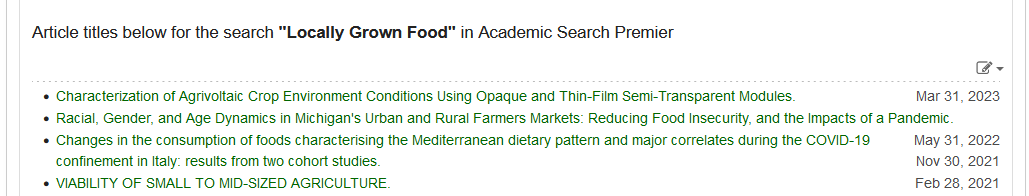 Member Updates:   Bismarck State College - we are preparing for the first day of school with new collections and creating new student programsDakota College at Bottineau   Dickinson State University   Lake Region State College   Mayville State University - Libguides updates – expanding use to include Primo Search natively and make as primary library websiteMinot State University   North Dakota State College of Science - Serial deletion project; Archival photo project; LibGuide link clean-up; library instruction videos; student worker interview(s); CR clean-up; other archival processing North Dakota State UniversityTrinity Bible College   University of Jamestown – wrapping up a search for a fully remote (part-time) librarian position, summer reading challenge between staff and faculty wrapped up (happy hour party in the library), getting ready for the start of classes on the 28thUniversity of North Dakota - CFL   - Will and TTADA finally figured out the LibGuide/Blackboard course integration for the library links. Several librarians had “outreach” roles added that will involve planning events for faculty/staff, students, and the community. Still trying to hire a systems librarian and opened a marketing position. (not related to PrimoVE, but the flood calls database is in alpha testing ) JSTOR added a SAML authentication option; Will is going to look into.UND – Law   UND – Med   Valley City State University   Williston State CollegeODIN - First round of interviews for ODIN Director were completed this week. Search Committee is in the process of identifying finalists for 2nd round. Will have a booth at NDLA in Fargo – planning on having one-on-one sessions available to schedule, more details to come in September. Liz has added video recordings to the Discovery Collections training document on the ODIN website. One on how to create a Discovery collection, and another on how to create a Discovery collection based on a logical set. https://www.odin.nodak.edu/training/resource-management/setting-discovery-collections Future Topics:   MONITOR:  Update on 651 Geographical Name ticket – possibly addressed in August releaseMONITOR:  Email from Nili Natan (Primo Product Manager) sent to Primo Listserv 6/14/23. " We are working in Primo VE to make sure that there will be no difference when selecting the same type with the new Resource Type Filter Bar or Facet Resource type. We will update on this fix in the upcoming release notes so you will be able to test again and activate the Resource Type Filter Bar.” Next Meeting:  09/15/23 11 AM Primo links for all colleges can be found: https://www.odin.nodak.edu/academic    